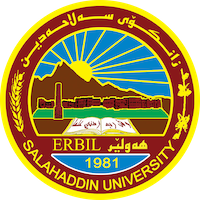 Academic Curriculum Vitae Personal Information:  أولاً: المعلومات الشخصية: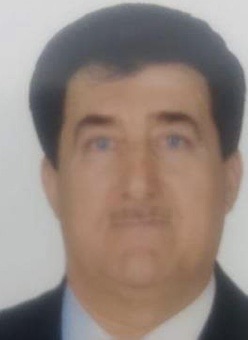 الإسم: مسعود محمد على فرج .الولادة: (1/3/1972 ) دربندخان / سليمانية.الجنس: ذكر.العنوان: أربيل/حي نرطز.رقم الهاتف: 0770 146 66 16 أو 0750 874 74 88الإيميل:masood.ali@su.edu.krdEducation:1ــ بكالوريوس في كلية الإمام الأعظم ــ قسم أصول الدين ــ بيأريخ ( 2002 ـــ 2003 م) بمعدل( 86.8) بتقدير جيد جداً عالي .2- ماجستير في كلية الإمام الأعظم ــ قسم أصول الدين ــ بتأريخ( 20/ 8 / 2007) بمعدل(82) بتقدير جيد جداً،  وكانت الرسالة ــ دراسة وتحقيق وتعليق ــ على (رسالة حقيقة البشر للعلامة محمد باقر البالكي الأردلاني) بإشراف: د. أحمد محمد الباليساني .3- دكتوراه في كلية الإمام الأعظم ـــ قسم أصول الدين ـــ بتأريخ (9/7/2012)المرقم(4485)بتقدير ( امتياز) وكانت الأطروحة بعنوان: ( المنطق القرآن الكريم في إثبات العقيدة وردِّ الخصوم) بإشراف:الأستاذ الدكتور: عدنان على كرموش الفراجي .Employment:         كنتُ مدرساً في معهد العلوم الإسلامية في أربيل منذ سنة( 2009م) وكنتُ شاغلاً منصبَ رئيسِ القسم في المعهد المذكور منذ سنة( 2012م ) إلى إلغاء المعهد ونقلِه إلى كليَّة العلوم الإسلاميَّة / صلاح الدين، بأمرٍ من حكومة إقليم كردستان( 2017).      وفي (2019) نقلت بأمرٍ من رئاسة جامعة صلاح الدين إلى كليَّة الآداب، ولا زلتُ مستمراً في التدريس.   خامساً: المؤهلات:        شاركتُ في الدورة التاسعة لطرق التدريس التي قام بها جامعة صلاح الدين بتأريخ(15/1/2011 ــ 2/3/2011).Qualifications:        شاركتُ في الدورة التاسعة لطرق التدريس التي قام بها جامعة صلاح الدين بتأريخ(15/1/2011 ــ 2/3/2011).ـ حصلتُ على اللقب العلمي بتأريخ(22/12/2009) برقم(6674) من قِبَل اللجنة المشتركة بين كليَّة الشريعة والمعهد الإسلامي التابع لوزارة الأوقاف والشؤون الدينية آنذاك.ـ حصلت علی رتبة مدرس مساعد بحصولی شهادة ماجستیر بٲمر الدیواني الموافق :(۱۱؍٦؍۲۰۰۷)برقم(۱٤٤۰) المصححة من قِبَل وزارة الٲوقاف والشؤون الدينية بتٲريخ:(۳؍۳؍۲۰۰٨) برقم(۱۰۰۷).ـ حصلتُ على رتبة المدرس بتأريخ: (6/3/2013)، برقم(1440) في وزارة الأوقاف والشؤون الدينيَّة.ــ حصلتُ على رتبة أُستاذ مساعد بتأريخ: (6/7/2017)، برقم(1/1/7527) في جامعة صلاح الدين/ أربيل.Teaching experience:       كنتُ مدرِّساً في معهد العلوم الإسلامية في مادة (العقيدة والفكر) و(الفِرَق الإسلامية) من (2009) إلى (2017). ــ (منهج القرآن الكريم في عرْض العقيدة الاسلامية) وهو كتابٌ قد طُلِب مني ـ من قِبَل وزارة الأوقاف ـ أن أكتب كتاباً في العقيدة كمادةٍ مقررةٍ للمعهد العلوم الإسلاميَّة، وهو من متطلبات وزارة الأوقاف في صياغة المنهج الجديد للمعهد.ــ (فِرَق ومذاهب في الميزان) وهو كتابٌ طلب مني وزارةُ الأوقاف أن أكتب كتاباً في الفِرَق والفلسفات المعاصرة كمادةٍ مقررةٍ للمعهد العلوم الإسلاميَّة، أتوخَّى فيه السهولةَ والتيسير.ــ وفي(2019) إلى (2022) كنتُ مدرسَّاً مادَّةَ(علم الكلام) في كليَّة الآداب قسمِ الفلسفة.  ــ والآن(2023 ــ 2024) أدرِّس مادة الفلسفة الإسلامية مرحلة الدراسات العليا ـ ماجستير و دكتوراه ـ.Research and publications:1ــ (منهج القرآن الكريم التربوي الإيماني في تعريف الإنسان) بحثٌ قد تم موافقة نشره في مجلة كلية الإمام الأعظم ــ بغداد ـ بتأريخ: 12/2/ 2014، بالأمر المرقم:(1588) .2ـ (منهج القرآن الكريم التربوي الإيماني في تعريف الكون) بحثٌ منشور في مجلة كلية علوم الإسلامية ــ بغداد ـ بتأريخ: 14/4/ 2014 ، العدد: 93 .3ـ (منهج القرآن الكريم التربوي الإيماني في تعريف الحياة) بحثٌ منشورٌ في مجلة كلية علوم الإسلامية/أربيل، بتأريخ(19/6/2016).4ـ رسائل نادرة في علم الكلام ـ دراسة وتحقيق وتعليق ـ طُبع في دار الفتح للنشر/الأردن، (2023).5ـ رسائل نادرة في تصوف العرفاء ـ دراسة وتحقيق وتعليق ـ طُبع في دار الفتح للنشر/الأردن، (2023).6ــ تحقيق حاشية مفصَّلة على لبِّ الأصول في علم أصولِ الفقه للقاضي زكريا الأنصاريِّ إلى موضوع الحرف. مكتوبة مهيَّأةٌ للطبع.Conferences and courses attended:وقد شاركتُ في عدد منَ المؤتمرات والندوات في الإقليم وخارجِها:منها: شاركت في ندوة حول الشيخ سعيد النورسي، التي قام بها المعهد الإسلامي في(2015).منها: شاركتُ ببحثٍ في مؤتمر في تركيا قامت به جامعة كليس/ مدينةكليس،(2019). منها: شاركت ببحث في مؤتمر حول الشاعر الكردي الكبير (السيد عبدالرحيم المولوي) الَّذي أُقيم في جامعة سوران، بتأريخ:(11/5/2022).منها: شاركتُ في مؤتمر بأربيل الَّذي قام به كلية الآداب ،(2023). وشاركت في العمل الخيري كمتبرع في عدَّةِ جوامع، والجوامع التي ألقيتُ فيها الخطبة:أــ جامع الإمام الشافعي في دربندخان.ب ــ جامع بخارى في أربيل / حي نوسران .ج ــ جامع ملا عبدالله عة ويَنةيي ولا زلتُ إماماً في الجامع المذكور.Professional memberships ليس لديProfessional Social Network Accounts:https://scholar.google.com/citations?hl=en&user=wGlFj4EAAAAJ&view_op=list_works&gmla=AJsN-F4p7vhve0AWqbP4fsSlus_dqNRBYz9fRP890kj9p0YPQ0Sw2570Qx8ubCoXL1S13PdEQplTe6-VflxUv1amQffRUUsjTn2_rITdctSyXw27a-gZCQg https://www.researchgate.net/profile/Sazgar-Yahya